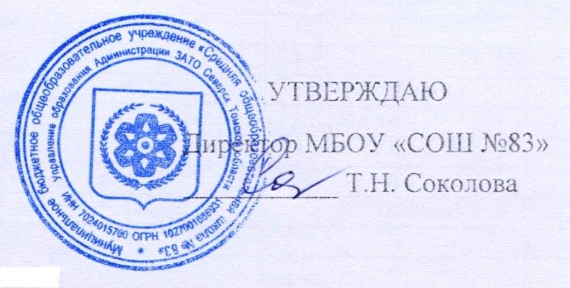 Информация о приобретенных УМК в соответствии с требованиями ФГОС и федеральным перечнем Информация о приобретенных УМК в соответствии с требованиями ФГОС и федеральным перечнем Информация о приобретенных УМК в соответствии с требованиями ФГОС и федеральным перечнем Информация о приобретенных УМК в соответствии с требованиями ФГОС и федеральным перечнем Информация о приобретенных УМК в соответствии с требованиями ФГОС и федеральным перечнем Информация о приобретенных УМК в соответствии с требованиями ФГОС и федеральным перечнем Информация о приобретенных УМК в соответствии с требованиями ФГОС и федеральным перечнем Классы,учебный годКлассы,учебный годНазывание учебника, авторНазывание учебника, авторНазывание учебника, авторИмеется в наличии1 классКанакина В.П., Горецкий В.Г.Канакина В.П., Горецкий В.Г.Канакина В.П., Горецкий В.Г.Русский язык82Горецкий В.Г., Кирюшкин В.А. АзбукаГорецкий В.Г., Кирюшкин В.А. АзбукаГорецкий В.Г., Кирюшкин В.А. АзбукаГорецкий В.Г., Кирюшкин В.А. Азбука82Моро Т.Н., Степанова С.В. МатематикаМоро Т.Н., Степанова С.В. МатематикаМоро Т.Н., Степанова С.В. МатематикаМоро Т.Н., Степанова С.В. Математика78Плешаков А.А. Окружающий мирПлешаков А.А. Окружающий мирПлешаков А.А. Окружающий мирПлешаков А.А. Окружающий мир84Климанова Л.Ф., Горецкий В.Г. Литературное чтениеКлиманова Л.Ф., Горецкий В.Г. Литературное чтениеКлиманова Л.Ф., Горецкий В.Г. Литературное чтениеКлиманова Л.Ф., Горецкий В.Г. Литературное чтение822 классКанакина В.П., Горецкий В.Г. Русский языкКанакина В.П., Горецкий В.Г. Русский языкКанакина В.П., Горецкий В.Г. Русский языкКанакина В.П., Горецкий В.Г. Русский язык84Моро Т.Н., Степанова С.В. МатематикаМоро Т.Н., Степанова С.В. МатематикаМоро Т.Н., Степанова С.В. МатематикаМоро Т.Н., Степанова С.В. Математика75Плешаков А.А. Окружающий мирПлешаков А.А. Окружающий мирПлешаков А.А. Окружающий мирПлешаков А.А. Окружающий мир78Климанова Л.Ф., Горецкий В.Г. Литературное чтениеКлиманова Л.Ф., Горецкий В.Г. Литературное чтениеКлиманова Л.Ф., Горецкий В.Г. Литературное чтениеКлиманова Л.Ф., Горецкий В.Г. Литературное чтение823 классМоро Т.Н., Степанова С.В. МатематикаМоро Т.Н., Степанова С.В. МатематикаМоро Т.Н., Степанова С.В. МатематикаМоро Т.Н., Степанова С.В. Математика50Канакина В.П., Горецкий В.Г. Русский языкКанакина В.П., Горецкий В.Г. Русский языкКанакина В.П., Горецкий В.Г. Русский языкКанакина В.П., Горецкий В.Г. Русский язык84Климанова Л.Ф., Горецкий В.Г. Литературное чтениеКлиманова Л.Ф., Горецкий В.Г. Литературное чтениеКлиманова Л.Ф., Горецкий В.Г. Литературное чтениеКлиманова Л.Ф., Горецкий В.Г. Литературное чтение65Плешаков А.А. Окружающий мирПлешаков А.А. Окружающий мирПлешаков А.А. Окружающий мирПлешаков А.А. Окружающий мир784 классКанакина В.П., Горецкий В.Г. Канакина В.П., Горецкий В.Г. Канакина В.П., Горецкий В.Г. Руссккий язык82Моро Т.Н., Степанова С.В. МатематикаМоро Т.Н., Степанова С.В. МатематикаМоро Т.Н., Степанова С.В. МатематикаМоро Т.Н., Степанова С.В. Математика83Климанова Л.Ф., Горецкий В.Г. Литературное чтениеКлиманова Л.Ф., Горецкий В.Г. Литературное чтениеКлиманова Л.Ф., Горецкий В.Г. Литературное чтениеКлиманова Л.Ф., Горецкий В.Г. Литературное чтение83Плешаков А.А. Окружающий мирПлешаков А.А. Окружающий мирПлешаков А.А. Окружающий мирПлешаков А.А. Окружающий мир805 классКоровина В.Я Литература Коровина В.Я Литература Коровина В.Я Литература 82ЛадыженскаяТ.А., Баранов М.Т. Русский языкЛадыженскаяТ.А., Баранов М.Т. Русский языкЛадыженскаяТ.А., Баранов М.Т. Русский языкЛадыженскаяТ.А., Баранов М.Т. Русский язык80Летягин А.А. ГеографияЛетягин А.А. ГеографияЛетягин А.А. География85Пасечник В.В. Биология Пасечник В.В. Биология Пасечник В.В. Биология 85Вигасин А.А., Годер В.Н. История древнего мираВигасин А.А., Годер В.Н. История древнего мираВигасин А.А., Годер В.Н. История древнего мираВигасин А.А., Годер В.Н. История древнего мира89Мерзляк А.Г., Полонский В.Б. МатематикаМерзляк А.Г., Полонский В.Б. МатематикаМерзляк А.Г., Полонский В.Б. МатематикаМерзляк А.Г., Полонский В.Б. Математика70Аверин М.М., Джин Ф. Немецкий язык. Второй иностр. язык.Аверин М.М., Джин Ф. Немецкий язык. Второй иностр. язык.Аверин М.М., Джин Ф. Немецкий язык. Второй иностр. язык.Аверин М.М., Джин Ф. Немецкий язык. Второй иностр. язык.796 классЛетягин А.А. ГеографияЛетягин А.А. ГеографияЛетягин А.А. География80Агибалова Е.В., Донской Г.М. История средних вековАгибалова Е.В., Донской Г.М. История средних вековАгибалова Е.В., Донской Г.М. История средних вековАгибалова Е.В., Донской Г.М. История средних веков80Мерзляк А.Г., Полонский В.Б. МатематикаМерзляк А.Г., Полонский В.Б. МатематикаМерзляк А.Г., Полонский В.Б. МатематикаМерзляк А.Г., Полонский В.Б. Математика85Пасечник В.В. Биология Пасечник В.В. Биология Пасечник В.В. Биология 78Никитина А.Ф., Никитина Т.Н. ОбществознаниеНикитина А.Ф., Никитина Т.Н. ОбществознаниеНикитина А.Ф., Никитина Т.Н. ОбществознаниеНикитина А.Ф., Никитина Т.Н. Обществознание78Полухина В.П., Коровина В.Я. ЛитератураПолухина В.П., Коровина В.Я. ЛитератураПолухина В.П., Коровина В.Я. ЛитератураПолухина В.П., Коровина В.Я. Литература80ЛадыженскаяТ.А., Баранов М.Т. Русский языкЛадыженскаяТ.А., Баранов М.Т. Русский языкЛадыженскаяТ.А., Баранов М.Т. Русский языкЛадыженскаяТ.А., Баранов М.Т. Русский язык78Арсентьев Н.Т., Данилов А.А. История РоссииАрсентьев Н.Т., Данилов А.А. История РоссииАрсентьев Н.Т., Данилов А.А. История РоссииАрсентьев Н.Т., Данилов А.А. История России807 классЮдовская А.Я., Баранов П.А. История нового времениЮдовская А.Я., Баранов П.А. История нового времениЮдовская А.Я., Баранов П.А. История нового времениЮдовская А.Я., Баранов П.А. История нового времени75ЛадыженскаяТ.А., Баранов М.Т. Русский языкЛадыженскаяТ.А., Баранов М.Т. Русский языкЛадыженскаяТ.А., Баранов М.Т. Русский языкЛадыженскаяТ.А., Баранов М.Т. Русский язык58Мерзляк А.Г., Полонский В.Б. АлгебраМерзляк А.Г., Полонский В.Б. АлгебраМерзляк А.Г., Полонский В.Б. АлгебраМерзляк А.Г., Полонский В.Б. Алгебра65Душина И.В.ГеографияДушина И.В.ГеографияДушина И.В.ГеографияДушина И.В.География87Перышкин А.В. ФизикаПерышкин А.В. ФизикаПерышкин А.В. Физика65Латюшин В.В., Шапкин В.А. БиологияЛатюшин В.В., Шапкин В.А. БиологияЛатюшин В.В., Шапкин В.А. БиологияЛатюшин В.В., Шапкин В.А. Биология88Арсентьев Н.Т., Данилов А.А. История РоссииАрсентьев Н.Т., Данилов А.А. История РоссииАрсентьев Н.Т., Данилов А.А. История РоссииАрсентьев Н.Т., Данилов А.А. История России76Атанасян Л.С., Бутузов В.Ф. Геометрия 7-9 класс.Атанасян Л.С., Бутузов В.Ф. Геометрия 7-9 класс.Атанасян Л.С., Бутузов В.Ф. Геометрия 7-9 класс.Атанасян Л.С., Бутузов В.Ф. Геометрия 7-9 класс.77Коровина В.Я Литература Коровина В.Я Литература Коровина В.Я Литература 83Никитина А.Ф., Никитина Т.Н. ОбществознаниеНикитина А.Ф., Никитина Т.Н. ОбществознаниеНикитина А.Ф., Никитина Т.Н. ОбществознаниеНикитина А.Ф., Никитина Т.Н. Обществознание80Боголюбов Л.Н. ,Городецкая Н.И. ОбществознаниеБоголюбов Л.Н. ,Городецкая Н.И. ОбществознаниеБоголюбов Л.Н. ,Городецкая Н.И. ОбществознаниеБоголюбов Л.Н. ,Городецкая Н.И. Обществознание308 классКоровина В.Я Литература Коровина В.Я Литература Коровина В.Я Литература Коровина В.Я Литература 83Колесов Д.В. БиологияКолесов Д.В. БиологияКолесов Д.В. БиологияКолесов Д.В. Биология75Арсентьев Н.Т., Данилов А.А. История РоссииАрсентьев Н.Т., Данилов А.А. История РоссииАрсентьев Н.Т., Данилов А.А. История РоссииАрсентьев Н.Т., Данилов А.А. История России75Юдовская А.Я., Баранов П.А. История нового времениЮдовская А.Я., Баранов П.А. История нового времениЮдовская А.Я., Баранов П.А. История нового времениЮдовская А.Я., Баранов П.А. История нового времени62Перышкин А.В. ФизикаПерышкин А.В. ФизикаПерышкин А.В. Физика70Тростенцова Л.А., Ладыженская Т.А. Русский языкТростенцова Л.А., Ладыженская Т.А. Русский языкТростенцова Л.А., Ладыженская Т.А. Русский языкТростенцова Л.А., Ладыженская Т.А. Русский язык74Мерзляк А.Г., Полонский В.Б. АлгебраМерзляк А.Г., Полонский В.Б. АлгебраМерзляк А.Г., Полонский В.Б. АлгебраМерзляк А.Г., Полонский В.Б. Алгебра69Пятунин В.Б. География РоссииПятунин В.Б. География РоссииПятунин В.Б. География РоссииПятунин В.Б. География России75Рудзитис Г.Е., Фельдман Ф.Г. ХимияРудзитис Г.Е., Фельдман Ф.Г. ХимияРудзитис Г.Е., Фельдман Ф.Г. ХимияРудзитис Г.Е., Фельдман Ф.Г. Химия75Никитина А.Ф., Никитина Т.Н. ОбществознаниеНикитина А.Ф., Никитина Т.Н. ОбществознаниеНикитина А.Ф., Никитина Т.Н. ОбществознаниеНикитина А.Ф., Никитина Т.Н. Обществознание75Боголюбов Л.Н., Городецкая Н.И. ОбществознаниеБоголюбов Л.Н., Городецкая Н.И. ОбществознаниеБоголюбов Л.Н., Городецкая Н.И. ОбществознаниеБоголюбов Л.Н., Городецкая Н.И. Обществознание359 классМакарычев Ю.Н., Миндюк Н.Г. АлгебраМакарычев Ю.Н., Миндюк Н.Г. АлгебраМакарычев Ю.Н., Миндюк Н.Г. АлгебраМакарычев Ю.Н., Миндюк Н.Г. Алгебра46Бархударов С.Г. Русский языкБархударов С.Г. Русский языкБархударов С.Г. Русский язык75Арсентьев Н.Т., Данилов А.А. История РоссииАрсентьев Н.Т., Данилов А.А. История РоссииАрсентьев Н.Т., Данилов А.А. История России75Перышкин А.В. ФизикаПерышкин А.В. ФизикаПерышкин А.В. Физика30Каменский АА. Пасечник ВВ.Каменский АА. Пасечник ВВ.Каменский АА. Пасечник ВВ.Биология30Рудзитис Г.Е., Фельдман Ф.Г. ХимияРудзитис Г.Е., Фельдман Ф.Г. ХимияРудзитис Г.Е., Фельдман Ф.Г. ХимияРудзитис Г.Е., Фельдман Ф.Г. Химия30Алексеев А.И. География.Алексеев А.И. География.Алексеев А.И. География.Алексеев А.И. География.75Боголюбов Л.Н. ОбществознаниеБоголюбов Л.Н. ОбществознаниеБоголюбов Л.Н. ОбществознаниеБоголюбов Л.Н. Обществознание4710 классМаксаковский В.П. География 10-11 классМаксаковский В.П. География 10-11 классМаксаковский В.П. География 10-11 класс82Сивоглазов В.И. БиологияСивоглазов В.И. БиологияСивоглазов В.И. Биология30Волобуев О.В., Митрофанов А.А. Всеобщая ИсторияВолобуев О.В., Митрофанов А.А. Всеобщая ИсторияВолобуев О.В., Митрофанов А.А. Всеобщая ИсторияВолобуев О.В., Митрофанов А.А. Всеобщая История48Горинов М.М.История РоссииГоринов М.М.История РоссииГоринов М.М.История РоссииГоринов М.М.История России55Алимов Ш.А. Алгебра 10-11 класс.Алимов Ш.А. Алгебра 10-11 класс.Алимов Ш.А. Алгебра 10-11 класс.Алимов Ш.А. Алгебра 10-11 класс.44Атанасян Л.С. Геометрия 10-11 классАтанасян Л.С. Геометрия 10-11 классАтанасян Л.С. Геометрия 10-11 классАтанасян Л.С. Геометрия 10-11 класс29Чаругин В.С. Астрономия 10-11 классЧаругин В.С. Астрономия 10-11 классЧаругин В.С. Астрономия 10-11 классЧаругин В.С. Астрономия 10-11 класс54Мякишев Г.Я. ФизикаМякишев Г.Я. ФизикаМякишев Г.Я. ФизикаМякишев Г.Я. Физика52Боголюбов Л.Н. ОбществознаниеБоголюбов Л.Н. ОбществознаниеБоголюбов Л.Н. ОбществознаниеБоголюбов Л.Н. Обществознание54Рудзитис Г.Е., Фельдман Ф.Г. ХимияРудзитис Г.Е., Фельдман Ф.Г. ХимияРудзитис Г.Е., Фельдман Ф.Г. ХимияРудзитис Г.Е., Фельдман Ф.Г. Химия5411 классРудзитис Г.Е., Фельдман Ф.Г. ХимияРудзитис Г.Е., Фельдман Ф.Г. ХимияРудзитис Г.Е., Фельдман Ф.Г. ХимияРудзитис Г.Е., Фельдман Ф.Г. Химия53Волобуев О.В., Митрофанов А.А. Всеобщая ИсторияВолобуев О.В., Митрофанов А.А. Всеобщая ИсторияВолобуев О.В., Митрофанов А.А. Всеобщая ИсторияВолобуев О.В., Митрофанов А.А. Всеобщая История48Сивоглазов В.И. БиологияСивоглазов В.И. БиологияСивоглазов В.И. БиологияСивоглазов В.И. Биология52Боголюбов Л.Н. ОбществознаниеБоголюбов Л.Н. ОбществознаниеБоголюбов Л.Н. ОбществознаниеБоголюбов Л.Н. Обществознание52Мякишев Г.Я. ФизикаМякишев Г.Я. ФизикаМякишев Г.Я. ФизикаМякишев Г.Я. Физика44